Rumāņu partnervizītes  no 14.04.2013. – 24.04.2013. Latvijā izvērtējumsSkolotāju  izvērtējuma anketaCik lielā mērā partnervizītes mērķi Latvijā tika sasniegti?Vai Latvijas/Rumānijas puses koordinātors/e sniedza pietiekamu atbalstu?Vai projekta koordinators/e kliedēja Jūsu šaubas?Vai vizīte Latvijā bija labi organizēta?Lūdzu, pamato savu atbildi:____________________________________________________________________________________________________________________________Vai viss notika saskaņā ar plānu?Kādas aktivitātes Jums  pietrūka? Kas Jums nepatika?________________________________________________________________________________________________________________________________________________________________________________________________________________________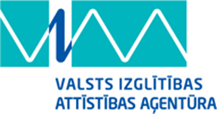 ES Mūžizglītības programmasComenius apakšprogrammasDivpusējās partnerības projekts„Studēt vai strādāt? Palikt vai aizbraukt?”Līguma nr. 2012-1-LV1-COM07-03497 1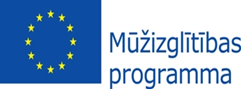 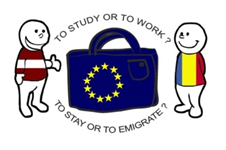 12345Netika sasniegtiMinimālā apjomāGrūti pateiktGandrīz pilnībāpilnībā12345nēGrūti pateiktjā12345nēnezinujā12345NēGrūti pateiktjā12345NēGrūti pateiktjā